 Actualisation de la politique départementale  d’accueil de la petite enfance AD du 05/07/2019	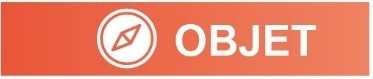 Il s’agit de mettre à jour les modalités de mettre à jour les modalités de mise en œuvre de la politique départementale d’accueil de la petite enfance pour l’année 2019.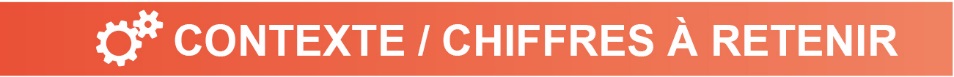 Le Département aide les établissements d’accueil du jeune enfant et les assistantes maternelles. Dans le cadre de cette compétence obligatoire, il s’appuie sur le service de Protection Maternelle et Infantile. Par ailleurs, il pilote le volet « accueil de la petite enfance » du Schéma départemental des services aux familles. Cette année, un changement réglementaire est à noter. Il concerne les assistantes maternelles (modification de la formation, de l’évaluation et des règles de dispense de formation).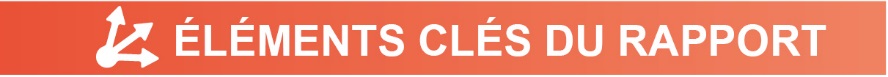 Il s’agit alors d’apporter un soutien pour :-l’accueil des enfants en situation de handicap ou atteints de maladie chronique. L’enjeu est ici d’inciter les crèches à accueillir ces enfants, avec un projet spécifique, à hauteur de 12,60 € par jour (90 000 € en 2018 pour plus de 7 000 journées).-le fonctionnement des  Relais d’Assistantes Maternelles dans la limite de 20 % des dépenses de fonctionnement et pour un montant maximal de 150 000 € (96 000 € en 2018 pour 25 structures).-le fonctionnement des Lieux d’Accueil Parents-Enfants à hauteur de 20 € par séance de 2 à 4 heures (47 000 € en 2018).-l’indemnité compensatrice des journées de formation des assistantes maternelles versée aux parents pour un montant de 22,55 €  par jour (49 000 € en 2018, pour 323 familles).-la création, l’extension, l’aménagement, la réhabilitation d’établissements ou services d’accueil de la petite enfance par l’aide aux communes – avec pour plafond 20 % du montant total de l’opération– (1,7 millions d’euros en 2018).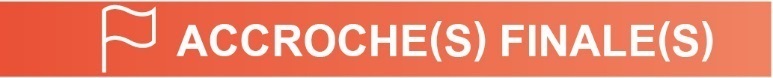 « Les tout premiers moments de la vie sont décisifs. Le Département en cela investit pour l’avenir de nos enfants ».